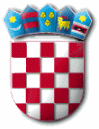 REPUBLIKA HRVATSKAZADARSKA ŽUPANIJA  OPĆINA PRIVLAKA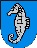 Ivana Pavla II    46, 23233 PRIVLAKAKLASA: 620-01/19-01/02URBROJ: 2198/28-02-19-1Privlaka,  05. prosinca 2019. godineNa temelju članka 37. točka 4. Zakona o proračunu (NN broj 87/08, 136 /12 i 15/15 )  i članka 46. Statuta općine Privlaka (Službeni glasnik Zadarske županije broj 14/09, 14/11, 10/13 i 05/18) Općinski načelnik Općine Privlaka  dana  05. prosinca 2019. godine dostavlja Općinskom vijeću Općine Privlaka    PRIJEDLOG PROGRAMAjavnih potreba u sportu i rekreaciji u 2020. godiniČlanak 1.Program javnih potreba u sportu i rekreaciji u općini Privlaka potiče  rad sportskih klubova kroz program tjelesne i zdravstvene kulture djece i mladeži, trening, organiziranje i provođenje sportskih natjecanja  i aktivnosti, te briga o održavanju sportskih objekata. Članak 2.	Sportski klubovi financiraju se iz Proračuna Općine Privlaka na način da se osiguravaju   sredstva za  osnovno funkcioniranje klubova, a  prema programima samih klubova. Sredstva za program javnih potreba u području sporta u Proračunu Općine Privlaka za 2020. godinu predviđena su u ukupnom iznosu od 480.000,00 kn i to za:-     Košarkaški klub „Sabunjar“						  15.000,00 knNogometni klub „Sabunjar“			         			330.000,00 knNogometni klub „Sabunjar“ - veterani 				  30.000,00 knŠahovski klub Sv. Vid 						  55.000,00 knMNK Privlaka 					 		  15.000,00 knDruštvo sportske rekreaciji „Tintilinić“                                             15.000,00 knOstale udruge u sportu						  20.000,00 knČlanak 3.	U cilju praćenja korištenja sredstava Programa javnih potreba u sportu  na području Općine Privlaka za 2020. godinu  korisnici Programa obvezni su Općinskom vijeću Općine Privlaka dostaviti godišnje izvješće o ostvarenju javnih potreba u sportu i dokumentaciju o utrošenim sredstvima.Članak 4.Ovaj Program stupa na snagu 01. siječnja 2020. godine, a objavit će se u "Službenom glasniku Zadarske županije".                                                       	                 OPĆINSKI NAČELNIK OPĆINE PRIVLAKA                                               Gašpar  Begonja, dipl. ing.OBRAZLOŽENJE:Donošenje programa javnih potreba u sportu propisano je Zakonom o sportu („Narodne novine“ 71/06, 150/08, 124/10, 124/11, 86/13, 94/13, 85/15, 19/16) i Zakonom o udrugama („Narodne novine“ 74/14, 70/17). Programom javnih potreba u sportu Općine Privlaka utvrđuju se aktivnosti, poslovi i djelatnosti koje su od značaja za Općinu Privlaka, a u svezi sa poticanjem i promicanjem sporta, provođenjem sportskih aktivnosti, djelovanje sportskih udruga na području Općine Privlaka te sportsko rekreacijskom aktivnošću građana, kao i drugim sportskim aktivnostima koje su u funkciji unapređenja i čuvanja zdravlja.Za ostvarivanje javnih potreba u sportu osiguravaju se financijska sredstva iz Proračuna Općine Privlaka u iznosu od 435.000,00 kn, a navedena sredstva će se dodijeliti korisnicima/udrugama u sportu sukladno Pravilniku o financiranju javnih potreba Općine Privlaka te izravnim financiranjem na temelju odluka načelnika. 